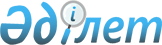 О внесении изменений и дополнений в некоторые приказы Министра энергетики Республики КазахстанПриказ Министра энергетики Республики Казахстан от 12 февраля 2019 года № 43. Зарегистрирован в Министерстве юстиции Республики Казахстан 15 февраля 2019 года № 18318.
      ПРИКАЗЫВАЮ:
      1. Утвердить перечень некоторых приказов Министра энергетики Республики Казахстан, в которые вносятся изменения и дополнения.
      2. Комитету атомного и энергетического надзора и контроля Министерства энергетики Республики Казахстан в установленном законодательством Республики Казахстан порядке обеспечить:
      1) государственную регистрацию настоящего приказа в Министерстве юстиции Республики Казахстан;
      2) в течение десяти календарных дней со дня государственной регистрации настоящего приказа направление его на казахском и русском языках в Республиканское государственное предприятие на праве хозяйственного ведения "Республиканский центр правовой информации" для официального опубликования и включения в Эталонный контрольный банк нормативных правовых актов Республики Казахстан;
      3) размещение настоящего приказа на интернет-ресурсе Министерства энергетики Республики Казахстан после его официального опубликования;
      4) в течение десяти рабочих дней после государственной регистрации настоящего приказа в Министерстве юстиции Республики Казахстан представление в Департамент юридической службы Министерства энергетики Республики Казахстан сведений об исполнении мероприятий, предусмотренных подпунктами 1), 2) и 3) настоящего пункта.
      3. Контроль за исполнением настоящего приказа возложить на курирующего вице-министра энергетики Республики Казахстан.
      4. Настоящий приказ вводится в действие по истечении двадцати одного календарного дня после дня его первого официального опубликования.
      "СОГЛАСОВАН"
Министерство информации и
коммуникаций Республики Казахстан
      "СОГЛАСОВАН"
Министерство здравоохранения
Республики Казахстан
      "СОГЛАСОВАН"
Министерство национальной
экономики Республики Казахстан Перечень некоторых приказов Министра энергетики Республики Казахстан, в которые вносятся изменения и дополнения
      1. В приказе Министра энергетики Республики Казахстан от 13 ноября 2014 года № 122 "Об утверждении квалификационных требований и перечня документов, подтверждающих соответствие им, для деятельности в сфере использования атомной энергии" (зарегистрирован в Реестре государственной регистрации нормативных правовых актов за № 10022, опубликован 13 марта 2015 года в информационно-правовой системе "Әділет"):
      в Квалификационных требованиях и перечне документов, подтверждающих соответствие им, для деятельности в сфере использования атомной энергии, утвержденных указанным приказом:
      в разделе 1. "К деятельности по выполнению работ, связанных с этапами жизненного цикла объектов использования атомной энергии":
      строку, порядковый номер 1, исключить;
      строку, порядковый номер 2, изложить в следующей редакции: 
      "
      строку, порядковый номер 5, исключить;
      строки, порядковые номера 10 и 11, изложить в следующей редакции: 
      "
      строку, порядковый номер 18, изложить в следующей редакции:
      "
      в разделе 2. "К деятельности по обращению с ядерными материалами":
      строку, порядковый номер 1, исключить;
      строку, порядковый номер 2, изложить в следующей редакции: 
      "
      строку, порядковый номер 8, изложить в следующей редакции:
      "
      строку, порядковый номер 10, изложить в следующей редакции:
      "
      в разделе 3. "К деятельности по обращению с радиоактивными веществами, приборами и установками, содержащими радиоактивные вещества":
      строку, порядковый номер 1, изложить в следующей редакции: 
      "
      строку, порядковый номер 4, изложить в следующей редакции:
      "
      строку, порядковый номер 6, изложить в следующей редакции:
      "
      строки, порядковые номера 8, 9 и 10, изложить в следующей редакции:
      "
      строку, порядковый номер 11, исключить;
      в разделе 4. "К деятельности по обращению с приборами и установками, генерирующими ионизирующее излучение":
      строку, порядковый номер 1, изложить в следующей редакции: 
      "
      строку, порядковый номер 3, изложить в следующей редакции:
      "
      строку, порядковый номер 5, изложить в следующей редакции:
      "
      строку, порядковый номер 9, изложить в следующей редакции:
      "
      строку, порядковый номер 10, исключить;
      в разделе 5. "К деятельности по предоставлению услуг в области использования атомной энергии":
      строку, порядковый номер 2, исключить;
      строку, порядковый номер 3, изложить в следующей редакции:
      "
      строку, порядковый номер 5, изложить в следующей редакции:
      "
      строку, порядковый номер 8, изложить в следующей редакции:
      "
      в разделе 6. "К деятельности по обращению с радиоактивными отходами":
      строку, порядковый номер 1, изложить в следующей редакции: 
      "
      строку, порядковый номер 5, изложить в следующей редакции:
      "
      строку, порядковый номер 8, изложить в следующей редакции:
      "
      в разделе 7. "К деятельности по транспортировке, включая транзитную, ядерных материалов, радиоактивных веществ, радиоизотопных источников ионизирующего излучения, радиоактивных отходов в пределах территории Республики Казахстан":
      строку, порядковый номер 5, изложить в следующей редакции:
      "
      в разделе 8. "К деятельности на территориях бывших испытательных ядерных полигонов и других территориях, загрязненных в результате проведенных ядерных испытаний":
      строку, порядковый номер 3, изложить в следующей редакции:
      "
      форму сведений, содержащих информацию о договоре по индивидуальному дозиметрическому контролю персонала с физическим или юридическим лицом, имеющей соответствующую лицензию в сфере использования атомной энергии, согласно приложению 4 к Квалификационным требованиям и перечню документов, подтверждающих соответствие им, для деятельности в сфере использования атомной энергии изложить в новой редакции согласно приложению 1 к перечню некоторых приказов Министра энергетики Республики Казахстан, в которые вносятся изменения и дополнения (далее – Перечень);
      2. Утратил силу приказом Министра энергетики РК от 01.04.2020 № 123 (вводится в действие по истечении двадцати одного календарного дня после дня его первого официального опубликования).


      3. В приказе Министра энергетики Республики Казахстан от 20 января 2016 года № 12 "Об утверждении Правил аттестации персонала, занятого на объектах использования атомной энергии" (зарегистрирован в Реестре государственной регистрации нормативных правовых актов за № 13468, опубликован 4 апреля 2016 года в информационно-правовой системе "Әділет" 4 апреля 2016 года):
      заявление по форме согласно приложению 2 к Правилам аттестации персонала, занятого на объектах использования атомной энергии, изложить в новой редакции согласно приложению 7 к Перечню;
      4. В приказе Министра энергетики Республики Казахстан от 9 февраля 2016 года № 45 "Об утверждении Правил аккредитации организаций, осуществляющих экспертизу ядерной, радиационной и ядерной физической безопасности" (зарегистрирован в Реестре государственной регистрации нормативных правовых актов за № 13538, опубликован 13 апреля 2016 года в информационно-правовой системе "Әділет"):
      в Правилах аккредитации организаций, осуществляющих экспертизу ядерной, радиационной и ядерной физической безопасности, утвержденных указанным приказом:
      пункт 6 изложить в следующей редакции:
      "6. По итогам рассмотрения документов, указанных в пункте 4 настоящих Правил, уполномоченный орган выдает свидетельство об аккредитации организации, осуществляющей экспертизу ядерной, радиационной и ядерной физической безопасности (далее – Свидетельство об аккредитации) либо письменный мотивированный отказ в электронном и бумажном виде.";
      заявление по форме согласно приложению 1 к указанному приказу изложить в новой редакции согласно приложению 8 к Перечню;
      свидетельство об аккредитации организации на право проведения экспертизы ядерной, радиационной и ядерной физической безопасности по форме согласно приложению 2 к указанным Правилам изложить в новой редакции согласно приложению 9 к Перечню;
      5. В приказе Министра энергетики Республики Казахстан от 9 февраля 2016 года № 51 "Об утверждении Правил утверждения конструкций транспортных упаковочных комплектов" (зарегистрирован в Реестре государственной регистрации нормативных правовых актов за № 13549, опубликован 15 апреля 2016 года в информационно-правовой системе "Әділет"):
      в Правилах утверждения конструкций транспортных упаковочных комплектов, утвержденных указанным приказом:
      пункт 2 изложить в следующей редакции:
      "2. Для утверждения конструкции транспортных упаковочных комплектов (далее – ТУК), а также распространения действия сертификатов-разрешений на них, утвержденных уполномоченными органами других стран, на территории Республики Казахстан (далее – распространение действия сертификатов-разрешений) физическое или юридическое лицо (далее – заявитель) направляет следующие документы:
      1) заявку на утверждение конструкции ТУК, или распространение действия сертификатов-разрешений на них, утвержденных уполномоченными органами других стран, на территории Республики Казахстан, по форме согласно приложению 1 к настоящим Правилам;
      2) для утверждения конструкции ТУК, перечень документов согласно приложению 2 к настоящим Правилам;
      3) для распространения действия сертификатов-разрешений на конструкции ТУК, утвержденных уполномоченными органами других стран, на территории Республики Казахстан, перечень документов согласно приложению 3 к настоящим Правилам.";
      пункт 3 исключить;
      пункт 4 изложить в следующей редакции:
      "4. По итогам рассмотрения документов, указанных в пункте 2 настоящих Правил, уполномоченный орган в срок, не превышающий двадцати рабочих дней со дня подачи заявления, утверждает конструкцию ТУК или распространяет действие сертификатов-разрешений либо направляет заявителю письменный мотивированный отказ.
      Решение об утверждении конструкции ТУК или распространении действия сертификатов-разрешений оформляется приказом уполномоченного органа.";
      заявку по форме согласно приложению 1 к указанным Правилам изложить в новой редакции согласно приложению 10 к Перечню. Форма сведений, содержащих информацию об обеспечении персонала индивидуальным дозиметрическим контролем Заявление
      Сноска. Приложение 2 утратило силу приказом Министра энергетики РК от 01.04.2020 № 123 (вводится в действие по истечении двадцати одного календарного дня после дня его первого официального опубликования). СВИДЕТЕЛЬСТВО
об аккредитации организации, осуществляющей экспертизу ядерной, радиационной и ядерной физической безопасности
      Сноска. Приложение 3 утратило силу приказом Министра энергетики РК от 01.04.2020 № 123 (вводится в действие по истечении двадцати одного календарного дня после дня его первого официального опубликования). Заявление
      Сноска. Приложение 4 утратило силу приказом Министра энергетики РК от 01.04.2020 № 123 (вводится в действие по истечении двадцати одного календарного дня после дня его первого официального опубликования). Заявка
      Сноска. Приложение 5 утратило силу приказом Министра энергетики РК от 01.04.2020 № 123 (вводится в действие по истечении двадцати одного календарного дня после дня его первого официального опубликования). Заявление
      Сноска. Приложение 6 утратило силу приказом Министра энергетики РК от 01.04.2020 № 123 (вводится в действие по истечении двадцати одного календарного дня после дня его первого официального опубликования). Заявление
      __________________________________________________________________________
             (фамилия, имя, отчество (при его наличии) физического лица или наименование юридического лица)
      просит допустить к аттестации
      __________________________________________________________________________
             (фамилия, имя, отчество (при его наличии), индивидуальный идентификационный номер лица, подлежащего аттестации)
      __________________________________________________________________________
                               (наименование должности)
      Прилагаемые документы:____________________________________________________
      Руководитель ___________________________________________ __________________
                         фамилия, имя, отчество (при его наличии)       (подпись)
      "___"_______20__года Заявление
      Прошу провести аккредитацию _______________________________________________
                                           (наименование юридического лица)
      __________________________________________________________________________
      для осуществления _________________________________________________________
                                     (вид работ в области аккредитации)
      по виду(-ам) безопасности___________________________________________________
      __________________________________________________________________________
      __________________________________________________________________________
      К заявлению прилагаются следующие документы:
      1.________________________________________________________________________
      2. ________________________________________________________________________
      3. ________________________________________________________________________
      4.________________________________________________________________________
      5. ________________________________________________________________________
      6. ________________________________________________________________________
      Руководитель юридического лица ____________________________________ ________
                               (фамилия, имя, отчество (при его наличии) (подпись)
      Дата заполнения "____" _____________ 20__года Герб СВИДЕТЕЛЬСТВО
об аккредитации организации, осуществляющей экспертизу ядерной, радиационной и ядерной физической безопасности
      В соответствии со статьей 26 Закона Республики Казахстан от 12 января 2016 года "Об использовании атомной энергии"
      __________________________________________________________________________
                               (наименование юридического лица)
      аккредитуется для осуществления_____________________________________________
                                           (вид работ в области аккредитации)
      __________________________________________________________________________
      по виду(-ам) безопасности___________________________________________________
      __________________________________________________________________________
      __________________________________________________________________________
      с применением _____________________________________________________________
                         (методика(-и) расчетов и (или) программно-технические
      __________________________________________________________________________
                                           средства)
      __________________________________________________________________________
      __________________________________________________________________________
      __________________________________________________________________________
      Свидетельство действительно до "___"___________ 20__ года
      Руководитель уполномоченного органа
      ___________________________________________________________ _______________
                         (фамилия, имя, отчество (при его наличии)       (подпись)
      Серия ______№ _______________
      Дата выдачи: Заявка
      Прошу Вас утвердить конструкцию транспортного упаковочного комплекта _______ (полное наименование)/или распространить действие сертификата-разрешения ______ (наименование сертификата-разрешения), выданного _________________________
                               (указывается, орган выдавший сертификат-разрешение)
      на территорию Республики Казахстан сроком до "__" ________ 20__ года.
      Адрес физического/юридического лица ____________________________
      Телефон, факс, электронная почта_________________________________
      К настоящей заявке прилагаются следующие документы:
      1. ____________________________________________________________
      2. ____________________________________________________________
      3. ____________________________________________________________
      Физическое лицо/Руководитель юридического лица _____________________ ________
                                                 (фамилия, имя, отчество (подпись)
                                                 (при его наличии)
      Дата заполнения "_____"_____________20__года
					© 2012. РГП на ПХВ «Институт законодательства и правовой информации Республики Казахстан» Министерства юстиции Республики Казахстан
				
      Министр энергетики
Республики Казахстан 

К. Бозумбаев
Утвержден
приказом Министра энергетики
Республики Казахстан
от 12 февраля 2019 года № 43
2.
производственно-технической базы, необходимой для выполнения заявляемых работ на праве собственности или иных законных основаниях
форма сведений, содержащих информацию о производственно-технических базах, хранилищах, специализированных помещениях, лабораториях, необходимых для выполнения заявляемых работ согласно приложению 11 к настоящим квалификационным требованиям и перечню документов, подтверждающих соответствие им, для деятельности в сфере использования атомной энергии 
данный пункт относится только к подвидам деятельности по эксплуатации и выводу из эксплуатации ядерных установок, хранилищ радиоактивных отходов";
10.
службы радиационной безопасности
копии следующих документов:

приказа заявителя о создании службы радиационной безопасности;

положения о службе радиационной безопасности;

сертификатов обучения по радиационной безопасности
данный пункт относится только к подвидам деятельности по эксплуатации и выводу из эксплуатации ядерных установок, хранилищ радиоактивных отходов
11.
хранилища для хранения и захоронения источников ионизирующего излучения и радиоактивных отходов на праве собственности или иных законных основаниях
форма сведений, содержащих информацию о производственно-технических базах, хранилищах, специализированных помещениях, лабораториях, необходимых для выполнения заявляемых работ согласно приложению 11 к настоящим квалификационным требованиям и перечню документов, подтверждающих соответствие им, для деятельности в сфере использования атомной энергии 
данный пункт относится только к подвидам деятельности по эксплуатации и выводу из эксплуатации ядерных установок, хранилищ радиоактивных отходов";
18.
системы контроля и учета доз облучения персонала заявителя
форма сведений, содержащих информацию об обеспечении персонала индивидуальным дозиметрическим контролем согласно приложению 4 к настоящим квалификационным требованиям и перечню документов, подтверждающих соответствие им, для деятельности в сфере использования атомной энергии
данный пункт относится только к подвидам деятельности по эксплуатации и выводу из эксплуатации ядерных установок, хранилищ радиоактивных отходов.

Договор на проведение индивидуального дозиметрического контроля персонала заключается с физическим или юридическим лицом, имеющим соответствующую лицензию в сфере использования атомной энергии";
2.
производственно-технической базы, необходимых для выполнения заявляемых работ на праве собственности или иных законных основаниях
форма сведений, содержащих информацию о производственно-технических базах, хранилищах, специализированных помещениях, лабораториях, необходимых для выполнения заявляемых работ согласно приложению 11 к настоящим квалификационным требованиям и перечню документов, подтверждающих соответствие им, для деятельности в сфере использования атомной энергии 
данный пункт не относится к деятельности по обращению с радионуклидными источниками с изотопами урана, тория и плутония с активностью ниже минимальной значимой активности и к подвиду деятельности по реализации ядерных материалов;

для подвида деятельности хранение ядерных материалов требуется наличие собственного хранилища";
 8.
системы контроля и учета доз облучения персонала заявителя
форма сведений, содержащих информацию об обеспечении персонала индивидуальным дозиметрическим контролем согласно приложению 4 к настоящим квалификационным требованиям и перечню документов, подтверждающих соответствие им, для деятельности в сфере использования атомной энергии
данный пункт не относится к деятельности по обращению с радионуклидными источниками с изотопами урана, тория и плутония с активностью ниже минимальной значимой активности.

Договор на проведение индивидуального дозиметрического контроля персонала заключается с физическим или юридическим лицом, имеющим соответствующую лицензию в сфере использования атомной энергии";
10.
хранилища для радиоактивных отходов на праве собственности
форма сведений, содержащих информацию о производственно-технических базах, хранилищах, специализированных помещениях, лабораториях, необходимых для выполнения заявляемых работ согласно приложению 11 к настоящим квалификационным требованиям и перечню документов, подтверждающих соответствие им, для деятельности в сфере использования атомной энергии 
данный пункт требуется только для подвида деятельности использование ядерных материалов";
1.
специализированных помещений, необходимых для выполнения заявляемых работ на праве собственности или иных законных основаниях
форма сведений, содержащих информацию о производственно-технических базах, хранилищах, специализированных помещениях, лабораториях, необходимых для выполнения заявляемых работ согласно приложению 11 к настоящим квалификационным требованиям и перечню документов, подтверждающих соответствие им, для деятельности в сфере использования атомной энергии 
не требуется выполнение данного пункта, если заявитель проводит работы на территории заказчика и для подвида деятельности по реализации радиоактивных веществ, приборов и установок, содержащих радиоактивные вещества";
4.
обеспечения производственного радиационного контроля на рабочих местах
форма сведений, содержащих информацию о договоре на оказание услуг с физическим или юридическим лицом, имеющим соответствующую лицензию в сфере использования атомной энергии, согласно приложению 7 к настоящим квалификационным требованиям и перечню документов, подтверждающих соответствие им, для деятельности в сфере использования атомной энергии; или в случае наличия собственной службы радиационного контроля: копия плана проведения радиационного контроля и последнего протокола проведения радиационного контроля; копии сертификатов поверки приборов радиационного контроля
не требуется выполнение данного пункта в случае, если заявитель не является собственником и/или балансодержателем  радиоактивных веществ, приборов и установок, содержащих радиоактивные вещества и для подвида деятельности по реализации радиоактивных веществ, приборов и установок, содержащих радиоактивные вещества";
 6.
системы контроля и учета доз облучения персонала заявителя
форма сведений, содержащих информацию об обеспечении персонала индивидуальным дозиметрическим контролем согласно приложению 4 к настоящим квалификационным требованиям и перечню документов, подтверждающих соответствие им, для деятельности в сфере использования атомной энергии
не требуется выполнения данного пункта для подвида деятельности по реализации радиоактивных веществ, приборов и установок, содержащих радиоактивные вещества. 

Договор на проведение индивидуального дозиметрического контроля персонала заключается с физическим или юридическим лицом, имеющим соответствующую лицензию в сфере использования атомной энергии";
8.
медицинских физиков, ответственных за проведение калибровки радиационных пучков и контроля качества работы источников ионизирующего излучения
копии следующих документов: дипломов и документов о специальной подготовке медицинских физиков по проведению калибровки пучка и контроля качества;

программы контроля качества радиотерапевтической установки и последнего протокола проведения калибровки пучков и контроля качества
данный пункт относится только к работам по использованию медицинских приборов и установок, содержащих радиоактивные вещества
9.
хранилища для радиоактивных веществ, приборов и установок на праве собственности или иных законных основаниях
форма сведений, содержащих информацию о производственно-технических базах, хранилищах, специализированных помещениях, лабораториях, необходимых для выполнения заявляемых работ согласно приложению 11 к настоящим квалификационным требованиям и перечню документов, подтверждающих соответствие им, для деятельности в сфере использования атомной энергии 
для подвида деятельности хранение радиоактивных веществ, приборов и установок, содержащих радиоактивные вещества, требуется наличие собственного хранилища;

если приборы, содержащие радиоактивные вещества, не требуют промежуточного или временного отдельного хранения и постоянно находятся на рабочих местах в процессе эксплуатации и перезарядки, то не требуется выполнение данного пункта 
10.
документации о проведении технического обслуживания и ремонта приборов и установок, содержащих радиоактивные вещества
форма сведений, содержащих информацию о договоре на оказание услуг с физическим или юридическим лицом, имеющим соответствующую лицензию в сфере использования атомной энергии, согласно приложению 7 к настоящим квалификационным требованиям и перечню документов, подтверждающих соответствие им, для деятельности в сфере использования атомной энергии;

или в случае наличия собственного техника, проводящего техническое обслуживание и ремонт приборов и установок, содержащих радиоактивные вещества: форма сведений, содержащих информацию о квалифицированном составе специалистов, техников, рабочих согласно приложению 1 к настоящим квалификационным требованиям и перечню документов, подтверждающих соответствие им, для деятельности в сфере использования атомной энергии
данный пункт относится только к работам по использованию медицинских приборов и установок, содержащих радиоактивные вещества, и радиоизотопного досмотрового оборудования.

Не требуется выполнение данного пункта в случае, если заявитель не является собственником и/или балансодержателем  приборов и установок, содержащих радиоактивные вещества";
1.
специализированных помещений, необходимых для выполнения заявляемых работ на праве собственности или иных законных основаниях
форма сведений, содержащих информацию о производственно-технических базах, хранилищах, специализированных помещениях, лабораториях, необходимых для выполнения заявляемых работ согласно приложению 11 к настоящим квалификационным требованиям и перечню документов, подтверждающих соответствие им, для деятельности в сфере использования атомной энергии 
не требуется выполнение данного пункта если заявитель проводит работы на территории заказчика";
3.
обеспечения производственного радиационного контроля на рабочих местах 
форма сведений, содержащих информацию о договоре на оказание услуг с физическим или юридическим лицом, имеющим соответствующую лицензию в сфере использования атомной энергии, согласно приложению 7 к настоящим квалификационным требованиям и перечню документов, подтверждающих соответствие им, для деятельности в сфере использования атомной энергии; или в случае наличия собственной службы радиационного контроля, копии следующих документов: плана проведения радиационного контроля; последнего протокола проведения радиационного контроля; сертификатов поверки приборов радиационного контроля
не требуется выполнение данного пункта в случае, если заявитель не является собственником и/или балансодержателем  приборов и установок, генерирующих ионизирующее излучение";
 5.
системы контроля и учета доз облучения персонала заявителя, допущенного к радиационно опасным работам
форма сведений, содержащих информацию об обеспечении персонала индивидуальным дозиметрическим контролем согласно приложению 4 к настоящим квалификационным требованиям и перечню документов, подтверждающих соответствие им, для деятельности в сфере использования атомной энергии
договор на проведение индивидуального дозиметрического контроля персонала заключается с физическим или юридическим лицом, имеющим соответствующую лицензию в сфере использования атомной энергии ";
 9.
документации о проведении технического обслуживания и ремонта приборов и установок, генерирующих ионизирующее излучение
форма сведений, содержащих информацию о договоре на оказание услуг с физическим или юридическим лицом, имеющим соответствующую лицензию в сфере использования атомной энергии, согласно приложению 7 к настоящим квалификационным требованиям и перечню документов, подтверждающих соответствие им, для деятельности в сфере использования атомной энергии; 

или в случае наличия собственных техников, проводящего техническое обслуживание и ремонт приборов и установок, генерирующих ионизирующее излучение:

форма сведений, содержащих информацию о квалифицированном составе специалистов, техников, рабочих согласно приложению 1 к настоящим квалификационным требованиям и перечню документов, подтверждающих соответствие им, для деятельности в сфере использования атомной энергии
данный пункт относится только к работам по использованию оборудования для досмотра ручной клади и багажа, для досмотра транспорта, материалов, веществ, для персонального досмотра человека и медицинских приборов и установок, генерирующих ионизирующее излучение; 

не требуется выполнение данного пункта в случае, если заявитель не является собственником и/или балансодержателем приборов и установок, генерирующих ионизирующее излучение";
 3.
службы (или ответственного лица) по радиационной безопасности
копия положения о службе по радиационной безопасности (или должностной инструкции ответственного лица за радиационную безопасность);

форма сведений, содержащих информацию о службе или ответственном лице согласно приложению 6 к настоящим квалификационным требованиям и перечню документов, подтверждающих соответствие им, для деятельности в сфере использования атомной энергии
персонал службы радиационной безопасности и лицо, ответственное за радиационную безопасность назначается из числа сотрудников, прошедших специальную подготовку по радиационной безопасности у физического или юридического лица, имеющего лицензию на вид деятельности "Специальная подготовка персонала, ответственного за обеспечение ядерной и радиационной безопасности";

данный пункт не относится к подвиду деятельности по индивидуальному дозиметрическому контролю персонала";
 5.
системы контроля и учета доз облучения персонала заявителя, допущенного к заявляемым работам
форма сведений, содержащих информацию об обеспечении персонала индивидуальным дозиметрическим контролем согласно приложению 4 к настоящим квалификационным требованиям и перечню документов, подтверждающих соответствие им, для деятельности в сфере использования атомной энергии 
данный пункт относится только к подвидам деятельности по:

техническому обслуживанию, монтажу, демонтажу, зарядке, перезарядке, ремонту приборов и установок, включая медицинские, содержащих радиоизотопные источники ионизирующего излучения или генерирующих ионизирующее излучение;

контролю качества работы источников ионизирующего излучения, а также приборов, оборудования, установок, содержащих такие источники или генерирующих ионизирующее излучение.

Договор на проведение индивидуального дозиметрического контроля персонала заключается с физическим или юридическим лицом, имеющим соответствующую лицензию в сфере использования атомной энергии";
8.
специализированных помещений, лабораторий, необходимых для выполнения заявляемых работ на праве собственности или иных законных основаниях
форма сведений, содержащих информацию о производственно-технических базах, хранилищах, специализированных помещениях, лабораториях, необходимых для выполнения заявляемых работ, согласно приложению 11 к настоящим квалификационным требованиям и перечню документов, подтверждающих соответствие им, для деятельности в сфере использования атомной энергии
данный пункт относится только к выполнению работ по определению содержания радионуклидов в продуктах, материалах, объектах окружающей среды и индивидуальному дозиметрическому контролю персонала";
1.
специализированных помещений, необходимых для выполнения заявляемых работ на праве собственности или иных законных основаниях
форма сведений, содержащих информацию о производственно-технических базах, хранилищах, специализированных помещениях, лабораториях, необходимых для выполнения заявляемых работ согласно приложению 11 к настоящим квалификационным требованиям и перечню документов, подтверждающих соответствие им, для деятельности в сфере использования атомной энергии 
не требуется выполнение данного пункта если заявитель проводит работы на территории заказчика и к подвиду деятельности по радиационной реабилитации, рекультивации территорий и объектов";
 5.
системы контроля и учета доз облучения персонала заявителя
форма сведений, содержащих информацию об обеспечении персонала индивидуальным дозиметрическим контролем согласно приложению 4 к настоящим квалификационным требованиям и перечню документов, подтверждающих соответствие им, для деятельности в сфере использования атомной энергии
договор на проведение индивидуального дозиметрического контроля персонала заключается с физическим или юридическим лицом, имеющим соответствующую лицензию в сфере использования атомной энергии ";
 8.
хранилища для радиоактивных отходов на праве собственности или иных законных основаниях
форма сведений, содержащих информацию о производственно-технических базах, хранилищах, специализированных помещениях, лабораториях, необходимых для выполнения заявляемых работ согласно приложению 11 к настоящим квалификационным требованиям и перечню документов, подтверждающих соответствие им, для деятельности в сфере использования атомной энергии 
данный пункт относится только к подвиду деятельности по хранению и захоронению радиоактивных отходов";
 5.
системы контроля и учета доз облучения персонала заявителя, допущенного к радиационно опасным работам
форма сведений, содержащих информацию об обеспечении персонала индивидуальным дозиметрическим контролем согласно приложению 4 к настоящим квалификационным требованиям и перечню документов, подтверждающих соответствие им, для деятельности в сфере использования атомной энергии
договор на проведение индивидуального дозиметрического контроля персонала заключается с физическим или юридическим лицом, имеющим соответствующую лицензию в сфере использования атомной энергии";
 3.
системы контроля и учета доз облучения персонала
форма сведений, содержащих информацию об обеспечении персонала индивидуальным дозиметрическим контролем согласно приложению 4 к настоящим квалификационным требованиям и перечню документов, подтверждающих соответствие им, для деятельности в сфере использования атомной энергии
договор на проведение индивидуального дозиметрического контроля персонала заключается с физическим или юридическим лицом, имеющим соответствующую лицензию в сфере использования атомной энергии";Приложение 1
к Перечню некоторых приказов
Министра энергетики
Республики Казахстан,
в которые вносятся
изменения и дополненияПриложение 4
к квалификационным требованиям
и перечню документов,
подтверждающих соответствие
им, для деятельности в сфере
использования атомной энергии
Тема договора (данная графа не заполняется заявителем, имеющем собственную лицензию на проведение работ по индивидуальному дозиметрическому контролю)
Наименование юридического лица/индивидуального предпринимателя/физического лица, с кем заключен договор (данная графа не заполняется заявителем, имеющем собственную лицензию на проведение работ по индивидуальному дозиметрическому контролю)
Номер и дата договора, срок действия договора (данная графа не заполняется заявителем, имеющем собственную лицензию на проведение работ по индивидуальному дозиметрическому контролю)
Номер лицензии на право предоставления услуг в области использования атомной энергии
Количество сотрудников, охваченных индивидуальным дозиметрическим контролем
1
2
3
4
5Приложение 2
к Перечню некоторых приказов
Министра энергетики
Республики Казахстан,
в которые вносятся
изменения и дополненияПриложение 3
к Перечню некоторых приказов
Министра энергетики
Республики Казахстан,
в которые вносятся
изменения и дополненияПриложение 4
к Перечню некоторых приказов
Министра энергетики
Республики Казахстан,
в которые вносятся
изменения и дополненияПриложение 5
к Перечню некоторых приказов
Министра энергетики
Республики Казахстан,
в которые вносятся
изменения и дополненияПриложение 6
к Перечню некоторых приказов
Министра энергетики
Республики Казахстан,
в которые вносятся
изменения и дополненияПриложение 7
к Перечню некоторых приказов
Министра энергетики
Республики Казахстан,
в которые вносятся
изменения и дополненияПриложение 2
к Правилам аттестации
персонала, занятого на объектах
использования атомной энергииФормаПриложение 8
к Перечню некоторых приказов
Министра энергетики
Республики Казахстан,
в которые вносятся
изменения и дополненияПриложение 1
к Правилам аккредитации
организаций, осуществляющих
экспертизу ядерной,
радиационной и ядерной
физической безопасностиФормаКому:_______________________
(фамилия, имя, отчество
____________________________
(при его наличии), должность
___________________________
руководителя уполномоченного
____________________________
органа)
От:_________________________
(фамилия, имя, отчество
____________________________
(при его наличии), должность
____________________________
руководителя юридического лица
Реквизиты:__________________
бизнес-идентификационный
____________________________
номер, адрес,
____________________________
контактный телефон)Приложение 9
к Перечню некоторых приказов
Министра энергетики
Республики Казахстан,
в которые вносятся
изменения и дополненияПриложение 2
к Правилам аккредитации
организаций, осуществляющих
экспертизу ядерной,
радиационной и ядерной
физической безопасностиФормаПриложение 10
к Перечню некоторых приказов
Министра энергетики
Республики Казахстан,
в которые вносятся
изменения и дополненияПриложение 1
к Правилам утверждения
конструкций транспортных
упаковочных комплектовФормаКому_______________________
(наименование
уполномоченного органа)
От кого _____________________
(фамилия, имя, отчество
(при его наличии)/
наименование юридического лица)